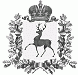 АДМИНИСТРАЦИЯ ЧЕРНОМУЖСКОГО  СЕЛЬСОВЕТА ШАРАНГСКОГО МУНИЦИПАЛЬНОГО РАЙОНАНИЖЕГОРОДСКОЙ  ОБЛАСТИРАСПОРЯЖЕНИЕ  от 13.12.2018									№ 18Об утверждении Порядка составления, утверждения и ведения бюджетной сметы администрации Черномужского сельсовета В соответствии со статьей 221 Бюджетного кодекса Российской Федерации, приказа Министерства Финансов Российской Федерации от 14 февраля 2018 года № 26н «Об общих требованиях к порядку составления, утверждения и ведения бюджетных смет казенных учреждений» администрация Черномужского сельсовета :1.Утвердить прилагаемый Порядок составления, утверждения и ведения бюджетной сметы администрации Черномужского сельсовета.	2.Настоящее распоряжение применяется при составлении, утверждении и ведении бюджетной сметы администрации Черномужского сельсовета, начиная с составления, утверждении и ведении бюджетной сметы администрации Черномужского сельсовета на очередной финансовый  год.	3. Контроль за исполнением настоящего распоряжения оставляю за собой.Глава администрации					И.В.АлтаеваУтвержден распоряжением  администрации Черномужского сельсовета от  13.12.2018  № 18Порядоксоставления, утверждения и ведения бюджетной сметы администрации Черномужского сельсовета(далее – Порядок)I. Общие положения1.1. Настоящий Порядок устанавливает требования к составлению, утверждению и ведению бюджетной сметы администрации Черномужского сельсовета (далее - смета), а также с учетом положений статьи 161 Бюджетного кодекса Российской Федерации органов местного самоуправления (далее – Учреждение).1.2. Главный распорядитель средств бюджета (далее - главный распорядитель бюджетных средств) утверждает порядок составления, утверждения и ведения смет подведомственных учреждений в соответствии с требованиями законодательства Российской Федерации (далее – Порядок главного распорядителя бюджетных средств).Порядок главного распорядителя бюджетных средств принимается в форме единого документа. 1.3.Главный распорядитель бюджетных средств вправе установить в Порядке главного распорядителя бюджетных средств следующие положения для составления, ведения и утверждения смет для подведомственных учреждений:- порядок и сроки составления и подписания проекта сметы;- порядок и сроки составления, ведения и утверждения сметы (внесения изменений  в смету);- полномочия главного распорядителя бюджетных средств по утверждению сметы (внесению изменений в смету).2. Составление сметы учреждения2.1. Составлением сметы является установление объема и распределения направлений расходов бюджета на срок решения о бюджете на очередной финансовый год на основании доведенных до учреждения в установленном порядке лимитов бюджетных обязательств на принятие и (или) исполнение бюджетных обязательств по обеспечению выполнения функций учреждения, включая бюджетные обязательства по предоставлению бюджетных инвестиций и субсидий юридическим лицам (в том числе субсидии бюджетным и автономным учреждениям), субсидий, субвенций и иных межбюджетных трансфертов (далее - лимиты бюджетных обязательств).В смете справочно указываются объем и распределение направлений расходов на исполнение публичных нормативных обязательств.2.2. Показатели сметы формируются в разрезе кодов классификации расходов бюджета бюджетной классификации Российской Федерации с детализацией до кодов подгрупп и (или) элементов видов расходов классификации расходов бюджета.Порядком ведения сметы может быть предусмотрена дополнительная детализация показателей сметы по установленным Министерством финансов Российской Федерации кодам статей (подстатей) групп (статей) классификации в пределах доведенных лимитов бюджетных обязательств.2.3. Смета составляется на основании обоснований (расчетов) плановых сметных показателей, являющихся неотъемлемой частью сметы согласно приложению 1 к настоящему Порядку.Обоснования (расчеты) плановых сметных показателей формируются в процессе формирования проекта решения о бюджете на очередной финансовый год и утверждаются при утверждении сметы учреждения в соответствии с требованиями к утверждению сметы учреждений.Формирование проекта сметы на очередной финансовый год осуществляется в соответствии со сроками, установленными в Порядке ведения сметы согласно приложению 2 к настоящему Порядку.2.4. Смета реорганизуемого учреждения составляется в соответствии с Порядком главного распорядителя бюджетных средств, в ведение которого перешло реорганизуемое учреждение, на период текущего финансового года в объеме доведенных учреждению лимитов бюджетных обязательств на текущий финансовый год.3. Утверждение сметы учреждения3.1. Смета учреждения, являющегося органом местного самоуправления, осуществляющим бюджетные полномочия  главного распорядителя бюджетных средств, утверждается руководителем главного распорядителя бюджетных средств или иным лицом, уполномоченным действовать в установленном законодательством РФ порядке от имени главного распорядителя бюджетных средств (далее – руководитель главного распорядителя бюджетных средств).Обоснования (расчеты) плановых сметных показателей утверждаются руководителем учреждения.Утверждение сметы учреждения не содержащей сведения, составляющие государственную тайну, осуществляется не позднее десяти рабочих дней со дня доведения учреждению в установленном законодательством РФ порядке лимитов бюджетных обязательств.3.2. Руководитель главного распорядителя бюджетных средств вправе в соответствии с Порядком главного распорядителя бюджетных средств ограничить предоставленное право утверждать смету учреждения руководителю распорядителя бюджетных средств (учреждения) в случае выявления нарушений бюджетного законодательства Российской Федерации, допущенных распорядителем бюджетных средств (учреждением) при исполнении сметы.3.3. Утвержденные сметы с обоснованиями (расчетами) плановых сметных показателей, использованными при формировании сметы, направляются распорядителем бюджетных средств (учреждением) главному распорядителю бюджетных средств не позднее одного рабочего дня после утверждения сметы.4. Ведение сметы учреждения4.1. Ведением сметы является внесение изменений в показатели сметы в пределах доведенных учреждению в установленном законодательством Российской Федерации порядке лимитов бюджетных обязательств.Изменения показателей сметы составляются учреждением по форме согласно приложению 3 к настоящему Порядку.4.2.Внесение изменений в показатели сметы осуществляется путем утверждения изменений показателей - сумм увеличения, отражающихся со знаком «плюс» и (или) уменьшения объемов сметных назначений, отражающихся со знаком «минус»:- изменяющих объемы сметных назначений в случае изменения доведенных учреждению в установленном законодательством Российской Федерации порядке лимитов бюджетных обязательств;- изменяющих распределение сметных назначений по кодам классификации расходов бюджета бюджетной классификации Российской Федерации требующих изменения показателей бюджетной росписи главного распорядителя бюджетных средств и лимитов бюджетных обязательств;- изменяющих распределение сметных назначений по кодам классификации расходов бюджета бюджетной классификации Российской Федерации, не требующих изменения показателей бюджетной росписи главного распорядителя бюджетных средств и лимитов бюджетных обязательств;- изменяющих объемы сметных назначений, приводящих к перераспределению их между разделами сметы;- изменяющих иные показатели, предусмотренные Порядком ведения сметы.4.3. Изменения в смету формируются на основании изменений показателей обоснований (расчетов) плановых сметных показателей, сформированных в соответствии с положениями пункта 2.3. настоящего Порядка.В случае изменения показателей обоснований (расчетов) плановых сметных показателей, не влияющих на показатели сметы учреждения, осуществляется изменение только показателей обоснований (расчетов) плановых сметных показателей. В этом случае измененные показатели обоснований (расчетов) плановых сметных показателей утверждаются в соответствии с пунктом 4.5. настоящего Порядка.4.4. Внесение изменений в смету, требующих изменения показателей бюджетной росписи главного распорядителя бюджетных средств и лимитов бюджетных обязательств, утверждается после внесения в установленном законодательством Российской Федерации порядке изменений в бюджетную роспись главного распорядителя бюджетных средств и лимиты бюджетных обязательств.4.5. Утверждение изменений в показатели сметы и изменений обоснований (расчетов) плановых сметных показателей осуществляется в сроки, предусмотренные абзацем третьим пункта 3.1. настоящего Порядка, в случаях внесения изменений в смету, установленных абзацами вторым – четвертым пункта 4.2. настоящего Порядка.4.6. Изменения в смету с обоснованиями (расчетами) плановых сметных показателей, использованными при ее изменении, или изменение показателей обоснований (расчетов) плановых сметных показателей, не приводящих к изменению сметы, направляются распорядителем бюджетных средств главному распорядителю бюджетных средств не позднее одного рабочего дня после утверждения изменений в смету (изменений в показатели обоснований (расчетов) плановых сметных показателей). Приложение 1
к Порядку составления, утверждения и ведения бюджетной сметы администрации Черномужского сельсоветаБЮДЖЕТНАЯ СМЕТА НА 20 _ ФИНАНСОВЫЙ ГОД
Раздел 1. Итоговые показатели бюджетной сметыРаздел 2. Лимиты бюджетных обязательств по расходам получателя бюджетных средств***Раздел 3. Лимиты бюджетных обязательств по расходам на предоставление бюджетных инвестиций юридическим лицам, субсидий бюджетным и автономным учреждениям, иным некоммерческим организациям, межбюджетных трансфертов, субсидий юридическим лицам, индивидуальным предпринимателям, физическим лицам – производителям товаров, работ, услуг, субсидий государственным корпорациям, компаниям, публично-правовым компаниям; осуществление платежей, взносов, безвозмездных перечислений субъектам международного права; обслуживание государственного долга, исполнение судебных актов, государственных гарантий Российской Федерации, а также по резервным расходамРаздел 4. Лимиты бюджетных обязательств по расходам на закупки товаров, работ, услуг, осуществляемые получателем бюджетных средств в пользу третьих лицРаздел 5. СПРАВОЧНО: Бюджетные ассигнования на исполнение публичных нормативных обязательствРаздел 6. СПРАВОЧНО: Курс иностранной валюты к рублю Российской ФедерацииРуководитель учреждения (уполномоченное лицо)     _____________ ___________ ___________________                          						 (должность)   (подпись)  (фамилия, инициалы)Исполнитель            					          _____________ ________________________ __________                          						 (должность)     (фамилия, инициалы)    (телефон)"__" _________ 20__ г.<*> В случае утверждения закона (решения) о бюджете на очередной финансовый год и плановый период.<**> Указывается дата подписания сметы, в случае утверждения сметы руководителем учреждения - дата утверждения сметы.<***> Расходы, осуществляемые в целях обеспечения выполнения функций учреждения, установленные статьей 70 Бюджетного кодекса Российской Федерации (Собрание законодательства Российской Федерации, 2007, N 18, ст. 2117, 2010, N 19, ст. 2291; 2013, N 52, ст. 6983).<****> Указывается код классификации операций сектора государственного управления или код аналитического показателя в случае, если Порядком ведения сметы предусмотрена дополнительная детализация показателей сметы по кодам статей (подстатей) соответствующих групп (статей) классификации операций сектора государственного управления (кодам аналитических показателей).Приложение 2
к Порядку составления, утверждения и ведения бюджетной сметы администрации Черномужского сельсоветаПРОЕКТ БЮДЖЕТНОЙ СМЕТЫ НА 20 _ ФИНАНСОВЫЙ ГОД
Раздел 1. Итоговые показатели бюджетной сметыРаздел 2. Лимиты бюджетных обязательств по расходам получателя бюджетных средств***Раздел 3. Лимиты бюджетных обязательств по расходам на предоставление бюджетных инвестиций юридическим лицам, субсидий бюджетным и автономным учреждениям, иным некоммерческим организациям, межбюджетных трансфертов, субсидий юридическим лицам, индивидуальным предпринимателям, физическим лицам – производителям товаров, работ, услуг, субсидий государственным корпорациям, компаниям, публично-правовым компаниям; осуществление платежей, взносов, безвозмездных перечислений субъектам международного права; обслуживание государственного долга, исполнение судебных актов, государственных гарантий Российской Федерации, а также по резервным расходамРаздел 4. Лимиты бюджетных обязательств по расходам на закупки товаров, работ, услуг, осуществляемые получателем бюджетных средств в пользу третьих лицРаздел 5. СПРАВОЧНО: Бюджетные ассигнования на исполнение публичных нормативных обязательствРаздел 6. СПРАВОЧНО: Курс иностранной валюты к рублю Российской ФедерацииРуководитель учреждения (уполномоченное лицо)     _____________ ___________ ___________________                          						 (должность)   (подпись)  (фамилия, инициалы)Исполнитель            					          _____________ ________________________ __________                          						 (должность)     (фамилия, инициалы)    (телефон)"__" _________ 20__ г.<*> В случае утверждения закона (решения) о бюджете на очередной финансовый год и плановый период.<**> Указывается дата подписания сметы, в случае утверждения сметы руководителем учреждения - дата утверждения сметы.<***> Расходы, осуществляемые в целях обеспечения выполнения функций учреждения, установленные статьей 70 Бюджетного кодекса Российской Федерации (Собрание законодательства Российской Федерации, 2007, N 18, ст. 2117, 2010, N 19, ст. 2291; 2013, N 52, ст. 6983).<****> Указывается код классификации операций сектора государственного управления или код аналитического показателя в случае, если Порядком ведения сметы предусмотрена дополнительная детализация показателей сметы по кодам статей (подстатей) соответствующих групп (статей) классификации операций сектора государственного управления (кодам аналитических показателей).Приложение 3
к Порядку составления, утверждения и ведения бюджетной сметы администрации Черномужского сельсоветаИЗМЕНЕНИЕ ПОКАЗАТЕЛЕЙ БЮДЖЕТНОЙ СМЕТЫ НА 20__ ФИНАНСОВЫЙ ГОД Раздел 1. Итого по изменениям показателей бюджетной сметы Раздел 2. Лимиты бюджетных обязательств по расходам получателя бюджетных средств***Раздел 3. Лимиты бюджетных обязательств по расходам на предоставление бюджетных инвестиций юридическим лицам, субсидий бюджетным и автономным учреждениям, иным некоммерческим организациям, межбюджетных трансфертов, субсидий юридическим лицам, индивидуальным предпринимателям, физическим лицам – производителям товаров, работ, услуг, субсидий государственным корпорациям, компаниям, публично-правовым компаниям; осуществление платежей, взносов, безвозмездных перечислений субъектам международного права; обслуживание государственного долга, исполнение судебных актов, государственных гарантий Российской Федерации, а также по резервным расходамРаздел 4. Лимиты бюджетных обязательств по расходам на закупки товаров, работ, услуг, осуществляемые получателем бюджетных средств в пользу третьих лицРаздел 5. СПРАВОЧНО: Бюджетные ассигнования на исполнение публичных нормативных обязательствРаздел 6. СПРАВОЧНО: Курс иностранной валюты к рублю Российской ФедерацииРуководитель учреждения (уполномоченное лицо)     _____________ ___________ ___________________                          						 (должность)   (подпись)  (фамилия, инициалы)Исполнитель            					          _____________ ________________________ __________                          						 (должность)     (фамилия, инициалы)    (телефон)"__" _________ 20__ г.<*> В случае утверждения закона (решения) о бюджете на очередной финансовый год и плановый период.<**> Указывается дата подписания изменений показателей сметы, в случае утверждения изменений показателей сметы руководителем учреждения - дата утверждения изменений показателей сметы.<***> Расходы, осуществляемые в целях обеспечения выполнения функций учреждения, установленные статьей 70 Бюджетного кодекса Российской Федерации (Собрание законодательства Российской Федерации, 2007, N 18, ст. 2117, 2010, N 19, ст. 2291; 2013, N 52, ст. 6983).<****> Указывается код классификации операций сектора государственного управления (код аналитического показателя) в случае, если Порядком ведения сметы предусмотрена дополнительная детализация.                               УТВЕРЖДАЮ    ______________________________________________________________      (наименование должности лица, утверждающего смету;    ________________________________________________________________       наименование главного распорядителя (распорядителя) бюджетных                           средств; учреждения)    ______________________  _____________________________                  (подпись)                    (расшифровка подписи)    "____" ____________ 20___ г.КОДЫФорма по ОКУД0501012от "__" _______________ 20__ г.Датапо сводному рееструПолучатель бюджетных средствпо сводному рееструРаспорядитель бюджетных средствГлавный распорядитель бюджетных средствГлава по БКНаименование бюджетапо ОКТМОЕдиница измерения: руб.по ОКЕИ383Код по бюджетной классификации Российской ФедерацииКод по бюджетной классификации Российской ФедерацииКод по бюджетной классификации Российской ФедерацииКод по бюджетной классификации Российской ФедерацииКоданалитического показателя****Сумма на 20__год Сумма на 20__год Сумма на 20__год разделподразделцелевая статьявид расходовКоданалитического показателя****в рублях, (рублевом эквиваленте)в валютеКод валюты по ОКВ12345678Итого по коду БКИтого по коду БКXXВсегоXXНаименование показателяКод строкиКод по бюджетной классификации Российской ФедерацииКод по бюджетной классификации Российской ФедерацииКод по бюджетной классификации Российской ФедерацииКод по бюджетной классификации Российской ФедерацииКод аналитического показателя****Сумма на 20__годСумма на 20__годСумма на 20__годНаименование показателяКод строкиразделподразделцелевая статьявид расходовКод аналитического показателя****в рублях, (рублевом эквиваленте)в валютеКод валюты по ОКВ12345678910Итого по коду БК Итого по коду БК XXВсегоXXНаименование показателяКод строкиКод по бюджетной классификации Российской ФедерацииКод по бюджетной классификации Российской ФедерацииКод по бюджетной классификации Российской ФедерацииКод по бюджетной классификации Российской ФедерацииКод аналитического показателя ****Сумма на 20__годСумма на 20__годСумма на 20__годКод строкиразделподразделцелевая статьявид расходовКод аналитического показателя ****в рублях, (рублевом эквиваленте)в валютеКод валюты по ОКВ12345678910Итого по коду БК Итого по коду БК XXВсегоXXНаименование показателяКод строкиКод по бюджетной классификации Российской ФедерацииКод по бюджетной классификации Российской ФедерацииКод по бюджетной классификации Российской ФедерацииКод по бюджетной классификации Российской ФедерацииКод аналитического показателя ****Сумма на 20__годСумма на 20__годСумма на 20__годКод строкиразделподразделцелевая статьявид расходовКод аналитического показателя ****в рублях, (рублевом эквиваленте)в валютеКод валюты по ОКВ12345678910Итого по коду БК Итого по коду БК XXВсегоXXНаименование показателяКод строкиКод по бюджетной классификации Российской ФедерацииКод по бюджетной классификации Российской ФедерацииКод по бюджетной классификации Российской ФедерацииКод по бюджетной классификации Российской ФедерацииКод аналитического показателя ****Сумма на 20__годСумма на 20__годСумма на 20__годКод строкиразделподразделцелевая статьявид расходовКод аналитического показателя ****в рублях, (рублевом эквиваленте)в валютеКод валюты по ОКВ12345678910Итого по коду БК Итого по коду БК XXВсегоXXВалютаВалютана 20__ год(на текущий финансовый год)наименованиекод по ОКВна 20__ год(на текущий финансовый год)123                               УТВЕРЖДАЮ    ______________________________________________________________    (наименование должности лица, утверждающего проект бюджетной сметы)    ________________________________________________________________     (наименование главного распорядителя (распорядителя) бюджетных                           средств; учреждения)    ______________________  _____________________________                  (подпись)                    (расшифровка подписи)    "____" ____________ 20___ г.КОДЫФорма по ОКУД0501012от "__" _______________ 20__ г.Датапо сводному рееструПолучатель бюджетных средствпо сводному рееструРаспорядитель бюджетных средствГлавный распорядитель бюджетных средствГлава по БКНаименование бюджетапо ОКТМОЕдиница измерения: руб.по ОКЕИ383Код по бюджетной классификации Российской ФедерацииКод по бюджетной классификации Российской ФедерацииКод по бюджетной классификации Российской ФедерацииКод по бюджетной классификации Российской ФедерацииКоданалитического показателя****Сумма на 20__год Сумма на 20__год Сумма на 20__год разделподразделцелевая статьявид расходовКоданалитического показателя****в рублях, (рублевом эквиваленте)в валютеКод валюты по ОКВ12345678Итого по коду БКИтого по коду БКXXВсегоXXНаименование показателяКод строкиКод по бюджетной классификации Российской ФедерацииКод по бюджетной классификации Российской ФедерацииКод по бюджетной классификации Российской ФедерацииКод по бюджетной классификации Российской ФедерацииКод аналитического показателя****Сумма на 20__годСумма на 20__годСумма на 20__годНаименование показателяКод строкиразделподразделцелевая статьявид расходовКод аналитического показателя****в рублях, (рублевом эквиваленте)в валютеКод валюты по ОКВ12345678910Итого по коду БК Итого по коду БК XXВсегоXXНаименование показателяКод строкиКод по бюджетной классификации Российской ФедерацииКод по бюджетной классификации Российской ФедерацииКод по бюджетной классификации Российской ФедерацииКод по бюджетной классификации Российской ФедерацииКод аналитического показателя ****Сумма на 20__годСумма на 20__годСумма на 20__годКод строкиразделподразделцелевая статьявид расходовКод аналитического показателя ****в рублях, (рублевом эквиваленте)в валютеКод валюты по ОКВ12345678910Итого по коду БК Итого по коду БК XXВсегоXXНаименование показателяКод строкиКод по бюджетной классификации Российской ФедерацииКод по бюджетной классификации Российской ФедерацииКод по бюджетной классификации Российской ФедерацииКод по бюджетной классификации Российской ФедерацииКод аналитического показателя ****Сумма на 20__годСумма на 20__годСумма на 20__годКод строкиразделподразделцелевая статьявид расходовКод аналитического показателя ****в рублях, (рублевом эквиваленте)в валютеКод валюты по ОКВ12345678910Итого по коду БК Итого по коду БК XXВсегоXXНаименование показателяКод строкиКод по бюджетной классификации Российской ФедерацииКод по бюджетной классификации Российской ФедерацииКод по бюджетной классификации Российской ФедерацииКод по бюджетной классификации Российской ФедерацииКод аналитического показателя ****Сумма на 20__годСумма на 20__годСумма на 20__годКод строкиразделподразделцелевая статьявид расходовКод аналитического показателя ****в рублях, (рублевом эквиваленте)в валютеКод валюты по ОКВ12345678910Итого по коду БК Итого по коду БК XXВсегоXXВалютаВалютана 20__ год(на текущий финансовый год)наименованиекод по ОКВна 20__ год(на текущий финансовый год)123                               УТВЕРЖДАЮ    ______________________________________________________________  (наименование должности лица, утверждающего изменения показателей сметы;    ______________________________________________________________  ( наименование главного распорядителя (распорядителя) бюджетных                           средств; учреждения)    ______________________  _____________________________                   (подпись)                     (расшифровка подписи)    "____" ____________ 20___ г.КОДЫФорма по ОКУД05010130501013от "__" _______________ 20__ г.Датапо сводному рееструПолучатель бюджетных средствРаспорядитель бюджетных средствпо сводному РееструГлавный распорядитель бюджетных средствГлава по БКНаименование бюджетапо ОКТМОЕдиница измерения: руб.по ОКЕИ383383Код по бюджетной классификации Российской ФедерацииКод по бюджетной классификации Российской ФедерацииКод по бюджетной классификации Российской ФедерацииКод по бюджетной классификации Российской ФедерацииКод аналитического показателя ****Сумма на 20__год (+, -)Сумма на 20__год (+, -)Сумма на 20__год (+, -)разделподразделцелевая статьявид расходовКод аналитического показателя ****в рублях, (рублевом эквиваленте)в валютеКод валюты по ОКВ12345678Итого по коду БКИтого по коду БКИтого по коду БКИтого по коду БКИтого по коду БКXXВсегоВсегоВсегоВсегоВсегоXXНаименование показателяКод строкиКод по бюджетной классификации Российской ФедерацииКод по бюджетной классификации Российской ФедерацииКод по бюджетной классификации Российской ФедерацииКод по бюджетной классификации Российской ФедерацииКод аналитического показателя ****Сумма на 20_год (+, -)Сумма на 20_год (+, -)Сумма на 20_год (+, -)Код строкиразделподразделцелевая статьявид расходовКод аналитического показателя ****в рублях, (рублевом эквиваленте)в валютеКод валюты по ОКВ12345678910Итого по коду БК Итого по коду БК XXВсегоXXНаименование показателяКод строкиКод по бюджетной классификации Российской ФедерацииКод по бюджетной классификации Российской ФедерацииКод по бюджетной классификации Российской ФедерацииКод по бюджетной классификации Российской ФедерацииКод аналитического показателя****Сумма на 20__год (+, -)Сумма на 20__год (+, -)Сумма на 20__год (+, -)Код строкиразделподразделцелевая статьявид расходовКод аналитического показателя****в рублях, (рублевом эквиваленте)в валютеКод валюты по ОКВ12345678910Итого по коду БК Итого по коду БК XXВсегоXXНаименование показателяКод строкиКод по бюджетной классификации Российской ФедерацииКод по бюджетной классификации Российской ФедерацииКод по бюджетной классификации Российской ФедерацииКод по бюджетной классификации Российской ФедерацииКод аналитического показателя ****Сумма на 20__год (+, -)Сумма на 20__год (+, -)Сумма на 20__год (+, -)Код строкиразделподразделцелевая статьявид расходовКод аналитического показателя ****в рублях, (рублевом эквиваленте)в валютеКод валюты по ОКВ12345678910Итого по коду БК Итого по коду БК XXВсегоXXНаименование показателяКод строкиКод по бюджетной классификации Российской ФедерацииКод по бюджетной классификации Российской ФедерацииКод по бюджетной классификации Российской ФедерацииКод по бюджетной классификации Российской ФедерацииКод аналитического показателя ****Сумма на 20__годСумма на 20__годСумма на 20__годКод строкиразделподразделцелевая статьявид расходовКод аналитического показателя ****в рублях, (рублевом эквиваленте)в валютеКод валюты по ОКВ12345678910Итого по коду БК Итого по коду БК XXВсегоXXВалютаВалютана 20__ год(на текущий финансовый год)наименованиекод по ОКВна 20__ год(на текущий финансовый год)123